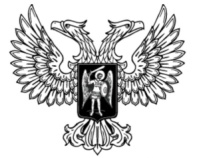 ДонецкАЯ НароднАЯ РеспубликАЗАКОНОБ ИСПОЛЬЗОВАНИИ АТОМНОЙ ЭНЕРГИИПринят Постановлением Народного Совета 11 апреля 2022 годаНастоящий Закон определяет правовую основу и принципы регулирования отношений, возникающих при использовании атомной энергии, направлен на защиту здоровья и жизни людей, охрану окружающей среды, защиту собственности при использовании атомной энергии, призван способствовать развитию атомной науки и техники, содействовать укреплению международного режима безопасного использования атомной энергии.Глава 1. Общие положенияСтатья 1. Законодательство в сфере использования атомной энергии1. Законодательство в сфере использования атомной энергии в мирных и оборонных целях основывается на Конституции Донецкой Народной Республики, общепризнанных принципах и нормах международного права и международных договорах Донецкой Народной Республики в сфере использования атомной энергии в мирных и оборонных целях и состоит из настоящего Закона, других законов и иных нормативных правовых актов Донецкой Народной Республики.2. Положения законов и иных нормативных правовых актов Донецкой Народной Республики, устанавливающие требования промышленной безопасности опасных производственных объектов, требования пожарной безопасности, требования по обеспечению безопасности гидротехнических сооружений, касающиеся сферы применения настоящего Закона, применяются к отношениям в сфере использования атомной энергии в мирных и оборонных целях в части, не противоречащей настоящему Закону.Статья 2. Принципы и задачи правового регулирования в сфере использования атомной энергии1. Основными принципами правового регулирования в сфере использования атомной энергии являются:1) обеспечение безопасности при использовании атомной энергии – защита отдельных лиц, населения и окружающей среды от радиационной опасности;2) доступность информации, связанной с использованием атомной энергии, если эта информация не содержит сведений, составляющих государственную тайну;3) участие граждан, коммерческих и некоммерческих организаций (далее – организации), иных юридических лиц в обсуждении государственной политики, проектов законов и иных нормативных правовых актов Донецкой Народной Республики, а также в практической деятельности в сфере использования атомной энергии;4) возмещение ущерба, причиненного радиационным воздействием; 5) предоставление работникам объектов использования атомной энергии социально-экономических компенсаций за негативное воздействие ионизирующего излучения на здоровье человека и за дополнительные факторы риска; 6) обеспечение социальной защиты граждан, проживающих и (или) осуществляющих трудовую деятельность в районах расположения таких объектов;7) разграничение ответственности и функций органов государственного регулирования безопасности, органов управления использованием атомной энергии и организаций, осуществляющих деятельность в сфере использования атомной энергии;8) соблюдение международных обязательств и гарантий Донецкой Народной Республики в сфере использования атомной энергии.2. Основными задачами правового регулирования отношений, возникающих при осуществлении всех видов деятельности в сфере использования атомной энергии, являются:1) создание правовых основ системы государственного управления использованием атомной энергии и системы государственного регулирования безопасности при использовании атомной энергии;2) установление прав, обязанностей и ответственности органов государственной власти, органов местного самоуправления, организаций и иных юридических лиц и граждан.Статья 3. Объекты применения настоящего Закона1. Объектами применения настоящего Закона (объектами использования атомной энергии) являются:1) ядерные установки – сооружения и комплексы с ядерными реакторами, в том числе атомные станции, суда и другие транспортные и транспортабельные средства; сооружения и комплексы с промышленными, экспериментальными и исследовательскими ядерными реакторами, критическими и подкритическими ядерными стендами; сооружения, комплексы, полигоны, установки и устройства с ядерными зарядами для использования в мирных целях; другие содержащие ядерные материалы сооружения, комплексы, установки для производства, использования, переработки, транспортирования ядерных материалов;2) радиационные источники – не относящиеся к ядерным установкам комплексы, установки, аппараты, оборудование и изделия, в которых содержатся радиоактивные вещества или генерируется ионизирующее излучение;3) пункты хранения ядерных материалов и радиоактивных веществ, пункты хранения, хранилища радиоактивных отходов (далее – пункты хранения) – стационарные объекты и сооружения, не относящиеся к ядерным установкам, радиационным источникам и предназначенные для хранения ядерных материалов, радиоактивных веществ и радиоактивных источников, хранения или захоронения радиоактивных отходов;4) ядерные материалы – материалы, содержащие или способные воспроизвести делящиеся (расщепляющиеся) ядерные вещества;5) радиоактивные вещества – не относящиеся к ядерным материалам вещества, испускающие ионизирующее излучение;6) радиоактивные отходы – не подлежащие дальнейшему использованию материалы и вещества, а также оборудование, изделия (в том числе отработавшие источники ионизирующего излучения), содержание радионуклидов в которых превышает уровни, установленные в соответствии с критериями, установленными Правительством Донецкой Народной Республики.2. Отнесение указанных в части 1 настоящей статьи объектов к перечисленным категориям, состав и границы указанных объектов определяются в зависимости от категории объекта организациями, осуществляющими деятельность в сфере использования атомной энергии, в порядке, установленном Правительством Донецкой Народной Республики.3. Для целей настоящего Закона под полным жизненным циклом объекта использования атомной энергии в зависимости от категории объекта применения настоящего Закона понимаются размещение, проектирование (включая изыскания), конструирование, производство, сооружение или строительство (включая монтаж, наладку, ввод в эксплуатацию), эксплуатация, реконструкция, капитальный ремонт, вывод из эксплуатации (закрытие), транспортирование (перевозка), обращение, хранение, захоронение и утилизация объектов использования атомной энергии.4. Действие настоящего Закона не распространяется на объекты, содержащие или использующие ядерные материалы и радиоактивные вещества в количествах и с активностью (и (или) испускающие ионизирующее излучение с интенсивностью или энергией) менее установленных нормами и правилами в сфере использования атомной энергии значений, для которых требуются разрешения органов государственного регулирования безопасности при использовании атомной энергии при осуществлении деятельности с указанными объектами, если иное не предусмотрено законодательством Донецкой Народной Республики.Статья 4. Виды деятельности в сфере использования атомной энергииНастоящий Закон распространяется на следующие виды деятельности в сфере использования атомной энергии:1) размещение, проектирование, сооружение, эксплуатацию и вывод из эксплуатации ядерных установок, радиационных источников и пунктов хранения, закрытие пунктов захоронения радиоактивных отходов, проведение экспертизы безопасности объектов использования атомной энергии и (или) видов деятельности в сфере использования атомной энергии;2) разработку, производство, испытание, транспортирование, хранение, утилизацию, использование ядерных зарядов в мирных целях и обращение с ними;3) обращение с ядерными материалами и радиоактивными веществами, в том числе при разведке и добыче полезных ископаемых, содержащих эти материалы и вещества, при производстве, использовании, переработке, транспортировании и хранении ядерных материалов и радиоактивных веществ;4) обеспечение безопасности при использовании атомной энергии;5) контроль обеспечения ядерной, радиационной, технической и пожарной безопасности (далее – безопасность) ядерных установок, радиационных источников и пунктов хранения, обеспечения санитарно-эпидемиологического благополучия граждан при использовании атомной энергии;6) проведение научных исследований во всех сферах использования атомной энергии;7) физическую защиту ядерных установок, радиационных источников, пунктов хранения, ядерных материалов и радиоактивных веществ;8) учет и контроль ядерных материалов, радиоактивных веществ и радиоактивных отходов;9) экспорт и импорт ядерных установок, оборудования, технологий, ядерных материалов, радиоактивных веществ, специальных неядерных материалов и услуг в сфере использования атомной энергии;10) государственный мониторинг радиационной обстановки на территории Донецкой Народной Республики;11) подготовку специалистов в сфере использования ядерных установок, радиационных источников, пунктов хранения, ядерных материалов и радиоактивных веществ;12) выполнение иных видов деятельности в сфере использования атомной энергии.Статья 5. Собственность на ядерные материалы, ядерные установки, пункты хранения, радиационные источники и радиоактивные вещества1. Ядерные материалы могут находиться в государственной собственности или в собственности юридических лиц.2. Перечень ядерных материалов, которые могут находиться исключительно в государственной собственности, утверждается Главой Донецкой Народной Республики.3. Перечень юридических лиц Донецкой Народной Республики (то есть юридических лиц, созданных в соответствии с законодательством Донецкой Народной Республики), в собственности которых могут находиться ядерные материалы, утверждается Главой Донецкой Народной Республики.4. В Донецкой Народной Республике признается право собственности иностранных государств, иностранных юридических лиц на ввезенные в Донецкую Народную Республику в соответствии с международными договорами Донецкой Народной Республики или приобретенные в Донецкой Народной Республике ядерные материалы и на продукты их переработки.5. Ядерные установки могут находиться в государственной собственности или в собственности юридических лиц Донецкой Народной Республики, перечень которых утверждается Главой Донецкой Народной Республики.6. Пункты хранения могут находиться в государственной собственности или в собственности юридических лиц Донецкой Народной Республики, если законом не предусмотрено иное.7. Радиационные источники, радиоактивные вещества могут находиться в государственной собственности, муниципальной собственности или в собственности юридических лиц Донецкой Народной Республики.8. Право собственности на указанные в настоящей статье объекты приобретается и прекращается по основаниям, предусмотренным гражданским законодательством, с учетом особенностей, установленных законами.9. Сделки юридических лиц Донецкой Народной Республики по передаче права собственности на ядерные материалы иностранному государству или иностранному юридическому лицу совершаются по согласованию с республиканским органом исполнительной власти, реализующим государственную политику в сфере гражданской обороны, чрезвычайных ситуаций и ликвидации последствий стихийных бедствий, обеспечения пожарной безопасности и безопасности людей на водных объектах, в порядке и на условиях, которые установлены Правительством Донецкой Народной Республики.10. Сделки по передаче ядерных материалов, ядерных установок в собственность юридических лиц Донецкой Народной Республики, не включенных в перечни, предусмотренные частями 3 и 5 настоящей статьи, а также сделки по передаче права собственности на ядерные материалы иностранному государству или иностранному юридическому лицу, которые совершены юридическими лицами Донецкой Народной Республики с нарушением требований части 9 настоящей статьи, ничтожны.11. Обращение с ядерными материалами, находящимися в государственной собственности, собственности иностранных государств, юридических лиц Донецкой Народной Республики, иностранных юридических лиц, и эксплуатацию ядерных установок и пунктов хранения, находящихся в государственной собственности, собственности юридических лиц Донецкой Народной Республики, осуществляют организации Донецкой Народной Республики, имеющие соответствующие разрешения (лицензии) на право ведения работ в сфере использования атомной энергии.12. Обращение с радиоактивными веществами и эксплуатацию радиационных источников, которые находятся в государственной собственности, муниципальной собственности, собственности юридических лиц, осуществляют организации, имеющие соответствующие разрешения (лицензии) на право ведения работ в сфере использования атомной энергии или зарегистрированные в порядке и случаях, предусмотренных статьей 35 настоящего Закона.13. Собственники ядерных установок, радиационных источников, пунктов хранения, ядерных материалов, радиоактивных веществ осуществляют контроль их сохранности и надлежащего использования в соответствии с настоящим Законом, другими законами и иными нормативными правовыми актами Донецкой Народной Республики. На указанные в настоящей статье объекты распространяются положения статьи 18 настоящего Закона.14. Положения настоящей статьи, касающиеся ядерных материалов, распространяются на радиоактивные отходы, содержащие ядерные материалы. Положения настоящей статьи, касающиеся радиоактивных веществ, распространяются на радиоактивные отходы, не содержащие ядерных материалов.Статья 6. Государственные нормы и правила в сфере использования атомной энергии1. Государственные нормы и правила (далее – нормы и правила) в сфере использования атомной энергии – нормативные правовые акты, устанавливающие требования к безопасному использованию атомной энергии, включая требования безопасности объектов использования атомной энергии, требования безопасности деятельности в сфере использования атомной энергии, в том числе цели, принципы и критерии безопасности, соблюдение которых обязательно при осуществлении деятельности в сфере использования атомной энергии.2. Нормы и правила в сфере использования атомной энергии разрабатываются и утверждаются в порядке, установленном Правительством Донецкой Народной Республики.Порядок разработки норм и правил в сфере использования атомной энергии должен предусматривать предварительное опубликование в официальном печатном органе проектов указанных норм и правил, за исключением норм и правил в сфере использования атомной энергии, составляющих государственную тайну, и возможность их обсуждения.3. После введения в действие норм и правил они являются обязательными для всех лиц, осуществляющих деятельность в сфере использования атомной энергии, и действуют на всей территории Донецкой Народной Республики.4. В целях содействия соблюдению требований норм и правил в сфере использования атомной энергии органы государственного регулирования безопасности разрабатывают, утверждают и вводят в действие руководства по безопасности при использовании атомной энергии. Руководства по безопасности при использовании атомной энергии должны содержать рекомендации по выполнению требований норм и правил в сфере использования атомной энергии, в том числе по методам выполнения работ, методикам, проведению экспертиз и оценке безопасности, а также разъяснения и другие рекомендации по выполнению требований безопасности при использовании атомной энергии.Глава 2. Полномочия Главы Донецкой Народной Республики, Правительства Донецкой Народной Республики, органов исполнительной власти и органов местного самоуправления в сфере использования атомной энергииСтатья 7. Полномочия Главы Донецкой Народной Республики в сфере использования атомной энергииГлава Донецкой Народной Республики в сфере использования атомной энергии:1) определяет основные направления государственной политики в сфере использования атомной энергии;2) принимает решения по вопросам безопасности при использовании атомной энергии;3) определяет порядок деятельности органов управления использованием атомной энергии и органов государственного регулирования безопасности в соответствии с законодательством Донецкой Народной Республики;4) принимает решения по вопросам предупреждения и ликвидации последствий чрезвычайных ситуаций при использовании атомной энергии;5) утверждает перечни юридических лиц Донецкой Народной Республики, в собственности которых могут находиться ядерные материалы, ядерные установки;6) утверждает перечень ядерных материалов, которые могут находиться исключительно в государственной собственности;7) осуществляет иные полномочия, возложенные на него Конституцией Донецкой Народной Республики и законами.Статья 8. Полномочия Правительства Донецкой Народной Республики в сфере использования атомной энергииПравительство Донецкой Народной Республики в сфере использования атомной энергии:1) издает на основании и во исполнение Конституции Донецкой Народной Республики, законов, указов и распоряжений Главы Донецкой Народной Республики постановления и распоряжения в сфере использования атомной энергии;2) организует разработку, утверждает и обеспечивает выполнение республиканских программ в сфере использования атомной энергии, программ по обращению с радиоактивными отходами;3) устанавливает порядок осуществления аккредитации в сфере использования атомной энергии;4) принимает меры по социальной защите граждан, обеспечивает выплаты социально-экономических компенсаций за негативное воздействие ионизирующего излучения и за дополнительные факторы риска работникам объектов использования атомной энергии;5) утверждает порядок действий в случае обнаружения радиационных источников, ядерных материалов, радиоактивных веществ и радиоактивных отходов в незаконном обращении;6) утверждает порядок осуществления проверок объектов государственного надзора в сфере использования атомной энергии;7) утверждает порядок функционирования единой государственной системы учета и контроля радиационных источников, ядерных материалов, радиоактивных веществ и радиоактивных отходов и порядок их государственной регистрации;8) утверждает формы отчетности в системе государственного учета и контроля радиационных источников, ядерных материалов, радиоактивных веществ и радиоактивных отходов;9) утверждает порядок проведения радиационного контроля в пунктах пропуска, на таможенных постах и в зонах таможенного контроля;10) координирует международное сотрудничество Донецкой Народной Республики в сфере использования атомной энергии;11) утверждает порядок экспорта и импорта ядерных материалов, оборудования, специальных неядерных материалов и соответствующих технологий;12) осуществляет иные полномочия, возложенные на него Конституцией Донецкой Народной Республики, законами и указами Главы Донецкой Народной Республики.Статья 9. Полномочия органов исполнительной власти в сфере использования атомной энергииОрганы исполнительной власти в сфере использования атомной энергии в пределах своей компетенции:1) обеспечивают защиту прав граждан при использовании атомной энергии;2) обеспечивают безопасность и охрану окружающей среды при использовании атомной энергии;3) проводят мероприятия по ликвидации последствий аварий при использовании атомной энергии;4) организуют обеспечение физической защиты радиационных источников, пунктов хранения, ядерных материалов и радиоактивных веществ, находящихся в государственной собственности;5) осуществляют деятельность по обучению специалистов в сфере использования атомной энергии;6) разрабатывают и реализуют республиканские программы социально-экономического развития и экологической безопасности территорий, на которых расположены объекты использования атомной энергии;7) организуют и осуществляют государственный мониторинг радиационной обстановки на территории Донецкой Народной Республики;8) выполняют иные функции в сфере использования атомной энергии в соответствии с законами.Статья 10. Полномочия органов местного самоуправления в сфере использования атомной энергииОрганы местного самоуправления в сфере использования атомной энергии:1) участвуют в обсуждении и решении вопросов размещения на подведомственных им территориях пунктов хранения; 2) принимают решения о размещении и сооружении на подведомственных им территориях радиационных источников, радиоактивных веществ, находящихся в собственности муниципальных образований; 3) информируют население через средства массовой информации о радиационной обстановке на подведомственных им территориях.Глава 3. Права организаций, в том числе общественных организаций (объединений), и граждан в сфере использования атомной энергииСтатья 11. Права организаций, в том числе общественных организаций (объединений), и граждан на получение информации в сфере использования атомной энергии1. Организации, в том числе общественные организации (объединения), и граждане имеют право в установленном законодательством Донецкой Народной Республики порядке запрашивать и получать от соответствующих органов исполнительной власти, организаций в пределах их компетенции информацию по безопасности намечаемых к сооружению, проектируемых, сооружаемых, эксплуатируемых и выводимых из эксплуатации ядерных установок, радиационных источников и пунктов хранения, за исключением сведений, составляющих государственную тайну.2. Граждане имеют право бесплатно получать информацию о радиационной обстановке от организаций системы государственного мониторинга радиационной обстановки на территории Донецкой Народной Республики.3. Граждане, подвергшиеся облучению, имеют право на получение соответствующего документа о дозе полученного облучения. Порядок получения такого документа и его форма определяются республиканским органом исполнительной власти, реализующим государственную политику в сфере здравоохранения.4. За отказ от предоставления информации, за умышленное искажение или за утаивание объективных данных по вопросам безопасности при использовании атомной энергии руководители организаций, в том числе общественных организаций (объединений), и средств массовой информации несут ответственность в соответствии с законом. Статья 12. Права организаций, в том числе общественных организаций (объединений), и граждан на участие в формировании политики в сфере использования атомной энергии1. Организации, в том числе общественные организации (объединения), и граждане имею право на участие в обсуждении проектов законодательных актов и программ в сфере использования атомной энергии, а также в обсуждении вопросов по размещению, проектированию, сооружению, эксплуатации и выводу из эксплуатации ядерных установок, радиационных источников и пунктов хранения.2. Органы исполнительной власти в пределах имеющихся полномочий обязаны проводить с участием организаций, в том числе общественных организаций (объединений), и граждан обсуждение вопросов о размещении, проектировании и сооружении объектов использования атомной энергии.По результатам такого обсуждения органы исполнительной власти принимают решения, которые подлежат обязательному опубликованию в официальном печатном органе. Эти решения после их принятия могут быть обжалованы в суд физическими или юридическими лицами, чьи права и охраняемые законом интересы были нарушены.Статья 13. Право граждан на возмещение убытков и вреда, причиненных радиационным воздействием при использовании атомной энергииГраждане, которым причинены убытки и вред в результате радиационного воздействия при использовании атомной энергии, имеют право на возмещение указанных убытков и вреда в полном объеме в соответствии со статьями 48–55 настоящего Закона и другими законами Донецкой Народной Республики.Статья 14. Права работников объектов использования атомной энергии на социальные гарантии1. Работники ядерных установок, радиационных источников и пунктов хранения, командированные на указанные объекты, а также работники, занятые на каких-либо других работах с ядерными материалами и радиоактивными веществами, имеют право на социальные гарантии за негативное воздействие ионизирующего излучения на здоровье человека и за дополнительные факторы риска. Право на социальную гарантию за негативное воздействие ионизирующего излучения на здоровье человека (включая медико-санитарное обслуживание) имеют также лица, ранее работавшие на объектах использования атомной энергии. Виды, размеры предоставления социальных гарантий за негативное воздействие ионизирующего излучения на здоровье человека и за дополнительные факторы риска, а также источники, за счет которых осуществляется их финансирование, определяются законодательством Донецкой Народной Республики.2. Порядок предоставления социальных гарантий определяется Правительством Донецкой Народной Республики.Статья 15. Права гражданина при проведении медицинских процедур с применением ионизирующего излучения1. Гражданину по его требованию предоставляется полная информация о величине планируемой и фактически полученной им дозы при обследовании или лечении.2. Право на принятие решения о применении ионизирующего излучения в ходе проведения медицинских процедур предоставляется гражданину или его законному представителю.Глава 4. Государственное управление использованием атомной энергииСтатья 16. Органы государственного управления использованием атомной энергии1. Государственное управление использованием атомной энергии осуществляется органами государственного управления использованием атомной энергии, определяемыми Правительством Донецкой Народной Республики. Государственное управление использованием атомной энергии осуществляют органы исполнительной власти (далее - органы управления использованием атомной энергии) в порядке, установленном настоящим Законом, другими законами и иными нормативными правовыми актами Донецкой Народной Республики.2. В компетенцию органов управления использованием атомной энергии в соответствии с положениями об этих органах входят:1) проведение государственной научно-технической, инвестиционной и структурной политики в сфере использования атомной энергии;2) разработка мер по обеспечению безопасности при использовании атомной энергии;3) разработка мер по пожарной охране и физической защите ядерных установок, радиационных источников, пунктов хранения, ядерных материалов и радиоактивных веществ;4) организация готовности сил и средств к действиям в случае чрезвычайных ситуаций на объектах использования атомной энергии и государственный контроль выполнения мероприятий по их предупреждению;5) участие в организации и проведении работ по сертификации оборудования, изделий и технологий для ядерных установок, радиационных источников и пунктов хранения;6) государственный контроль соблюдения требований документов по стандартизации, принятых в соответствии с законодательством Донецкой Народной Республики о стандартизации, правил оценки соответствия продукции в сфере использования атомной энергии;7) организация государственного мониторинга радиационной обстановки на территории Донецкой Народной Республики в районах расположения объектов использования атомной энергии, принадлежащих эксплуатирующим организациям, участие в его осуществлении;8) формирование и реализация программ по обращению с радиоактивными отходами;9) обеспечение единства измерений в сфере использования атомной энергии;10) организация и осуществление аккредитации в сфере использования атомной энергии;11) другие функции в соответствии с положением об органах управления использованием атомной энергии.Статья 17. Государственный мониторинг радиационной обстановки на территории Донецкой Народной Республики1. Государственный мониторинг радиационной обстановки на территории Донецкой Народной Республики осуществляется в целях своевременного выявления изменений радиационной обстановки, оценки, прогнозирования и предупреждения возможных негативных последствий радиационного воздействия для населения и окружающей среды, а также в целях систематического представления соответствующей оперативной информации в органы государственной власти, органы управления использованием атомной энергии, органы государственного регулирования безопасности при использовании атомной энергии, организации для принятия необходимых мер по предотвращению или снижению радиационного воздействия.2. Государственный мониторинг радиационной обстановки на территории Донецкой Народной Республики осуществляется в рамках единой государственной автоматизированной системы мониторинга радиационной обстановки на территории Донецкой Народной Республики и ее функциональных подсистем.3. Ведение единой государственной автоматизированной системы мониторинга радиационной обстановки на территории Донецкой Народной Республики и ее функциональных подсистем осуществляется уполномоченными Правительством Донецкой Народной Республики органами исполнительной власти.4. Координация деятельности по ведению единой государственной автоматизированной системы мониторинга радиационной обстановки на территории Донецкой Народной Республики и ее функциональных подсистем осуществляется уполномоченным Правительством Донецкой Народной Республики республиканским органом исполнительной власти.5. Информация, полученная при осуществлении государственного мониторинга радиационной обстановки на территории Донецкой Народной Республики, представляется органами управления использованием атомной энергии и (или) эксплуатирующими организациями в единую государственную автоматизированную систему мониторинга радиационной обстановки на территории Донецкой Народной Республики и ее функциональные подсистемы.6. Порядок организации и ведения единой государственной автоматизированной системы мониторинга радиационной обстановки на территории Донецкой Народной Республики и ее функциональных подсистем, полномочия соответствующих органов и организаций, порядок и периодичность представления информации, полученной при осуществлении государственного мониторинга радиационной обстановки на территории Донецкой Народной Республики, в единую государственную автоматизированную систему мониторинга радиационной обстановки на территории Донецкой Народной Республики и ее функциональные подсистемы устанавливаются Правительством Донецкой Народной Республики.Статья 18. Государственный учет и контроль ядерных материалов, радиоактивных веществ и радиоактивных отходов1. Ядерные материалы, радиоактивные вещества, радиоактивные отходы независимо от формы собственности подлежат государственному учету и контролю в системе государственного учета и контроля ядерных материалов и в системе государственного учета и контроля радиоактивных веществ и радиоактивных отходов для определения наличного количества этих материалов, веществ и отходов в местах их нахождения, предотвращения потерь, несанкционированного использования и хищений, предоставления органам государственной власти, органам управления использованием атомной энергии и органам государственного регулирования безопасности информации о наличии и перемещении ядерных материалов, радиоактивных веществ и радиоактивных отходов, а также об их экспорте и импорте.2. Порядок организации системы государственного учета и контроля ядерных материалов и системы государственного учета и контроля радиоактивных веществ и радиоактивных отходов определяется Правительством Донецкой Народной Республики.Глава 5. Государственное регулирование безопасности при использовании атомной энергииСтатья 19. Государственное регулирование безопасности при использовании атомной энергииГосударственное регулирование безопасности при использовании атомной энергии предусматривает деятельность соответствующих органов исполнительной власти, направленную на организацию разработки, утверждение и введение в действие норм и правил в сфере использования атомной энергии, выдачу разрешений (лицензий) на право ведения работ в сфере использования атомной энергии, осуществление стандартизации в соответствии с законодательством Донецкой Народной Республики о стандартизации, аккредитации, оценки соответствия, осуществление надзора за безопасностью, проведение экспертизы и проверок (инспекций), контроля разработки и реализации мероприятий по защите работников объектов использования атомной энергии, населения и охране окружающей среды в случае аварии при использовании атомной энергии.Статья 20. Органы исполнительной власти, осуществляющие государственное регулирование безопасности при использовании атомной энергии1. Государственное регулирование безопасности при использовании атомной энергии осуществляется органами государственного регулирования безопасности при использовании атомной энергии: республиканским органом исполнительной власти, реализующим государственную политику в сфере гражданской обороны, чрезвычайных ситуаций и ликвидации последствий стихийных бедствий, обеспечения пожарной безопасности и безопасности людей на водных объектах, и республиканским органом исполнительной власти, реализующим государственную политику в сфере здравоохранения. Указанные органы независимы от других государственных органов, а также от организаций, деятельность которых связана с использованием атомной энергии.2. Виды деятельности в сфере регулирования безопасности при использовании атомной энергии и разграничение полномочий, прав, обязанностей и ответственности соответствующих органов, а также полномочия должностных лиц указанных органов устанавливаются в положениях об органах государственного регулирования безопасности.3. Меры, реализуемые органами государственного регулирования безопасности, по выполнению возложенных на них полномочий должны быть соразмерны потенциальной опасности объектов использования атомной энергии и деятельности в сфере использования атомной энергии.4. Деятельность органов государственного регулирования безопасности финансируется за счет средств Республиканского бюджета Донецкой Народной Республики.Статья 21. Государственный надзор в сфере использования атомной энергии1. Под государственным надзором в сфере использования атомной энергии понимается деятельность уполномоченного органа исполнительной власти, направленная на предупреждение, выявление и пресечение нарушений осуществляющими деятельность в сфере использования атомной энергии юридическими лицами, их руководителями и иными должностными лицами (далее – юридические лица) требований, установленных в соответствии с международными договорами Донецкой Народной Республики, настоящим Законом, другими законами и иными нормативными правовыми актами Донецкой Народной Республики в сфере использования атомной энергии (далее – обязательные требования), посредством организации и проведения проверок (инспекций) указанных лиц, принятия предусмотренных законодательством Донецкой Народной Республики мер по пресечению выявленных нарушений, и деятельность указанного органа исполнительной власти по систематическому наблюдению за исполнением обязательных требований, анализу и прогнозированию состояния исполнения указанных требований при осуществлении юридическими лицами своей деятельности.2. Государственный надзор в сфере использования атомной энергии осуществляется республиканским органом исполнительной власти, реализующим государственную политику в сфере гражданской обороны, чрезвычайных ситуаций и ликвидации последствий стихийных бедствий, обеспечения пожарной безопасности и безопасности людей на водных объектах (далее для целей настоящей статьи – орган государственного регулирования безопасности) в порядке, установленном Правительством Донецкой Народной Республики.3. К отношениям, связанным с осуществлением государственного надзора в сфере использования атомной энергии, организацией и проведением проверок (инспекций) юридических лиц, применяются положения Закона Донецкой Народной Республики от 21 августа 2015 года № 76-IHC «О государственном надзоре в сфере хозяйственной деятельности» с учетом особенностей организации и проведения проверок, установленных настоящей статьей и иными законами.4. Предметом проверки (инспекции) является соблюдение юридическим лицом в процессе осуществления деятельности в сфере использования атомной энергии обязательных требований, условий действия разрешений (лицензий), необходимых для обеспечения безопасности в сфере использования атомной энергии, а также соответствие объектов использования атомной энергии, их элементов и систем указанным требованиям.5. Основанием для включения плановой проверки (инспекции) в план проведения плановых проверок (инспекций) является истечение одного года со дня:1) предоставления юридическому лицу разрешения (лицензии) на осуществление деятельности в сфере использования атомной энергии, регистрации юридического лица в соответствии со статьей 35 настоящего Закона;2) принятия в порядке, установленном Правительством Донецкой Народной Республики, решения о вводе в эксплуатацию после строительства, технического перевооружения, реконструкции, капитального ремонта объектов использования атомной энергии, в том числе используемых при эксплуатации объектов использования атомной энергии, их элементов и систем, включая здания, помещения, сооружения, технические средства, оборудование и материалы;3) окончания проведения последней плановой проверки (инспекции).6. В плане проведения плановых проверок, приказе (распоряжении) органа государственного регулирования безопасности о назначении проверки, акте проверки дополнительно указываются наименование и местонахождение объекта использования атомной энергии, в отношении которого соответственно планируется проведение мероприятий по контролю и фактически были проведены указанные мероприятия.7. Основаниями для осуществления внеплановых мероприятий, кроме определенных Законом Донецкой Народной Республики от 21 августа 2015 года № 76-IHC «О государственном надзоре в сфере хозяйственной деятельности», являются:1) истечение срока исполнения юридическим лицом выданного органом государственного регулирования безопасности предписания об устранении выявленного нарушения обязательных требований;2) поступление в орган государственного регулирования безопасности:а) заявления юридического лица о предоставлении разрешения (лицензии) на осуществление деятельности в сфере использования атомной энергии, переоформлении лицензии или внесении изменений в условия действия разрешения (лицензии), прекращении действия разрешения (лицензии), о регистрации в соответствии со статьей 34 настоящего Закона либо о начале выполнения ядерно опасных и (или) радиационно опасных работ в соответствии с нормами и правилами в сфере использования атомной энергии;б) официальных данных государственного мониторинга радиационной обстановки на территории Донецкой Народной Республики, свидетельствующих о ее изменении в связи с эксплуатацией объектов использования атомной энергии;в) обращений и заявлений граждан, в том числе физических лиц – предпринимателей, юридических лиц, информации от органов государственной власти (должностных лиц органа государственного регулирования безопасности), органов местного самоуправления, из средств массовой информации о фактах нарушений требований ядерной и радиационной безопасности при использовании атомной энергии, в том числе условий действия разрешения (лицензии), необходимых для обеспечения безопасности в сфере использования атомной энергии, требований к обеспечению физической защиты, государственного учета и контроля ядерных материалов, радиоактивных веществ и радиоактивных отходов, о проведении работ и об осуществлении деятельности, влияющих на безопасность объекта использования атомной энергии, не предусмотренных выданными разрешениями (лицензиями), об осуществлении деятельности без наличия соответствующих разрешений (лицензий), о нарушении обязательных требований при сооружении, эксплуатации и выводе из эксплуатации объектов использования атомной энергии, их элементов и систем, а также при обращении с ядерными материалами, радиоактивными веществами и радиоактивными отходами, если такие нарушения создают угрозу причинения вреда жизни, здоровью людей, вреда животным, растениям, окружающей среде, безопасности государства, имуществу физических и юридических лиц, государственному или муниципальному имуществу, угрозу возникновения чрезвычайных ситуаций техногенного характера либо влекут причинение такого вреда и возникновение чрезвычайных ситуаций техногенного характера;3) наличие приказа (распоряжения) руководителя органа государственного регулирования безопасности о проведении внеплановой проверки (инспекции), изданного в соответствии с поручением Главы Донецкой Народной Республики или Правительства Донецкой Народной Республики либо на основании требования прокурора о проведении внеплановой проверки в рамках надзора за исполнением законов по поступившим в органы прокуратуры материалам и обращениям.8. Срок проведения проверки (инспекции) на объектах использования атомной энергии составляет не более чем тридцать рабочих дней со дня начала ее проведения.9. В исключительных случаях, связанных с необходимостью проведения сложных и (или) длительных исследований, испытаний, специальных экспертиз и расследований на основании мотивированных предложений должностных лиц органа государственного регулирования безопасности, проводящих проверку (инспекцию), срок проведения проверки (инспекции) может быть продлен руководителем этого органа, но не более чем на тридцать рабочих дней.10. Орган государственного регулирования безопасности и его должностные лица в порядке, установленном законодательством Донецкой Народной Республики, имеют право:1) запрашивать и получать на основании мотивированных письменных запросов от юридических лиц информацию и документы, необходимые в ходе проведения проверки (инспекции);2) в соответствии с установленным режимом беспрепятственно по предъявлении служебного удостоверения и копии приказа (распоряжения) руководителя органа государственного регулирования безопасности о назначении проверки посещать объекты использования атомной энергии и проводить обследования зданий, помещений, сооружений, технических средств, оборудования, материалов, а также проводить исследования, испытания, экспертизы, расследования и другие мероприятия по контролю;3) выдавать юридическим лицам предписания об устранении выявленных нарушений обязательных требований при сооружении, эксплуатации и выводе из эксплуатации объектов использования атомной энергии и требований к физической защите, учету и контролю ядерных материалов, радиоактивных веществ и радиоактивных отходов, о проведении мероприятий по обеспечению предотвращения вреда жизни, здоровью людей, вреда животным, растениям, окружающей среде, безопасности государства, имуществу физических и юридических лиц, государственному или муниципальному имуществу, предотвращения угрозы возникновения чрезвычайных ситуаций техногенного характера;4) составлять протоколы об административных правонарушениях, связанных с нарушением обязательных требований, рассматривать дела об указанных административных правонарушениях и принимать меры по предотвращению таких нарушений;5) направлять в уполномоченные органы материалы, связанные с нарушениями обязательных требований, для решения вопросов о возбуждении уголовных дел по признакам преступлений.11. Орган государственного регулирования безопасности может быть привлечен судом к участию в деле либо вправе вступать в дело по своей инициативе или по инициативе лиц, участвующих в деле, для дачи заключения по иску о возмещении вреда, причиненного жизни, здоровью людей, вреда, причиненного животным, растениям, окружающей среде, безопасности государства, имуществу физических и юридических лиц, государственному или муниципальному имуществу вследствие нарушения обязательных требований.Статья 22. Полномочия органов государственного регулирования безопасностиОрганы государственного регулирования безопасности в пределах своей компетенции обладают полномочиями:1) вносить на рассмотрение в органы, обладающие правом законодательной инициативы, предложения по разработке законов по вопросам обеспечения безопасности при использовании атомной энергии;2) разрабатывать, утверждать и вводить в действие нормы и правила в сфере использования атомной энергии в соответствии с настоящим Законом и законодательством Донецкой Народной Республики;3) осуществлять в целях обеспечения безопасности лицензирование деятельности в сфере использования атомной энергии;4) осуществлять надзор за соблюдением норм и правил в сфере использования атомной энергии, за условиями действия разрешений (лицензий) на право ведения работ в сфере использования атомной энергии;5) осуществлять надзор за ядерной, радиационной, технической и пожарной безопасностью;6) осуществлять надзор за физической защитой ядерных установок, радиационных источников, пунктов хранения, ядерных материалов и радиоактивных веществ, надзор за системами единого государственного учета и контроля ядерных материалов, радиоактивных веществ, радиоактивных отходов;7) организовывать проведение экспертизы безопасности (экспертизы обоснования безопасности) объектов использования атомной энергии и (или) видов деятельности в сфере использования атомной энергии посредством выдачи заданий на проведение данной экспертизы, а также рассмотрения и принятия или непринятия заключений, подготовленных по результатам ее проведения;8) проводить проверки (инспекции), связанные с выполнением своих полномочий;9) принимать участие в организации и проведении работ по сертификации оборудования, изделий и технологий для ядерных установок, радиационных источников и пунктов хранения;10) осуществлять контроль в сфере охраны окружающей среды и пользования природными ресурсами при использовании атомной энергии;11) осуществлять контроль за расходованием материальных и денежных средств, предназначенных для деятельности в сфере регулирования ядерной, радиационной, технической и пожарной безопасности;12) осуществлять контроль выполнения международных обязательств Донецкой Народной Республики в сфере обеспечения безопасности при использовании атомной энергии;13) применять меры административного воздействия в порядке, установленном законодательством Донецкой Народной Республики;14) разрабатывать, утверждать и вводить в действие руководства по безопасности при использовании атомной энергии;15) участвовать в работе по аккредитации в сфере использования атомной энергии.Статья 23. Разрешения (лицензии) на право ведения работ в сфере использования атомной энергии1. В настоящем Законе под разрешением (лицензией) на право ведения работ в сфере использования атомной энергии понимается надлежаще оформленный документ, подтверждающий право на осуществление определенного вида деятельности при условии обеспечения безопасности объектов использования атомной энергии и проводимых работ.Деятельность в сфере использования атомной энергии осуществляется исключительно на основании лицензии, выданной республиканским органом исполнительной власти, реализующим государственную политику в сфере гражданской обороны, чрезвычайных ситуаций и ликвидации последствий стихийных бедствий, обеспечения пожарной безопасности и безопасности людей на водных объектах.Разрешения на право ведения работ в сфере использования атомной энергии выдаются органами государственного регулирования безопасности. Указанные разрешения (лицензии) выдаются эксплуатирующим организациям, а также организациям, выполняющим работы и предоставляющим услуги в сфере использования атомной энергии.2. В разрешении (лицензии) на право ведения работ в сфере использования атомной энергии должны быть указаны владелец разрешения (лицензии), требования и условия, необходимые для обеспечения безопасности при ведении работ, и срок действия разрешения (лицензии).3. В соответствии с настоящим Законом лицензированию подлежат виды деятельности в сфере использования атомной энергии – размещение, сооружение, эксплуатация и вывод из эксплуатации ядерных установок, радиационных источников, пунктов хранения ядерных материалов и радиоактивных веществ, хранилищ радиоактивных отходов, закрытие пунктов захоронения радиоактивных отходов, обращение с ядерными материалами и радиоактивными веществами, в том числе при разведке и добыче урановых руд, при производстве, использовании, переработке, транспортировании и хранении ядерных материалов и радиоактивных веществ, обращение с радиоактивными отходами при их хранении, переработке, транспортировании и захоронении, использование ядерных материалов и (или) радиоактивных веществ при проведении научно-исследовательских и опытно-конструкторских работ, проектирование и конструирование ядерных установок, радиационных источников, пунктов хранения ядерных материалов и радиоактивных веществ, хранилищ радиоактивных отходов, конструирование и изготовление оборудования для ядерных установок, радиационных источников, пунктов хранения ядерных материалов и радиоактивных веществ, хранилищ радиоактивных отходов.4. Введение новых норм и правил в сфере использования атомной энергии не влечет за собой непосредственно прекращение действия или изменение срока действия разрешений (лицензий) на право ведения работ в сфере использования атомной энергии.5. Любая деятельность в сфере использования атомной энергии, подлежащая лицензированию органами государственного регулирования безопасности, не допускается без наличия разрешения (лицензии) на ее проведение.6. За предоставление органом государственного регулирования безопасности разрешения (лицензии) на право ведения работ в сфере использования атомной энергии, за переоформление и за продление срока его (ее) действия уплачивается государственная пошлина в размерах и порядке, которые установлены законодательством Донецкой Народной Республики.7. По заявлению соискателя лицензии или лицензиата может выдаваться совмещенная лицензия на право осуществления нескольких видов деятельности в сфере использования атомной энергии в отношении одного или нескольких объектов, на которых осуществляются указанные виды деятельности.8. Порядок лицензирования, в том числе порядок выдачи и прекращения действия разрешений (лицензий), устанавливается положением о лицензировании деятельности в сфере использования атомной энергии, утверждаемым Правительством Донецкой Народной Республики.9. При принятии решения о выдаче разрешения (лицензии) на право ведения работ в сфере использования атомной энергии или об изменении условий действия разрешения (лицензии) проводится экспертиза безопасности (экспертиза обоснования безопасности) объектов использования атомной энергии и (или) видов деятельности в сфере использования атомной энергии. Указанная экспертиза организуется уполномоченным органом государственного регулирования безопасности и проводится за счет средств соискателя лицензии или лицензиата. 10. Предметом экспертизы безопасности (экспертизы обоснования безопасности) объектов использования атомной энергии и (или) видов деятельности в сфере использования атомной энергии является анализ соответствия документов, представленных заявителем для получения лицензии и обосновывающих безопасность объектов использования атомной энергии и (или) видов деятельности в сфере использования атомной энергии, и (или) фактического состояния объекта использования атомной энергии законодательству Донецкой Народной Республики, нормам и правилам в сфере использования атомной энергии, современному уровню развития науки, техники и производства.11. Экспертиза безопасности (экспертиза обоснования безопасности) объектов использования атомной энергии и (или) видов деятельности в сфере использования атомной энергии проводится в порядке, установленном уполномоченным органом государственного регулирования безопасности.Статья 24. Периодическая оценка безопасности ядерной установки, пункта хранения1. При эксплуатации ядерной установки, пункта хранения на основании разрешения (лицензии), выданного на срок более чем 5 лет, эксплуатирующая организация выполняет периодическую оценку безопасности ядерной установки, пункта хранения. Порядок представления эксплуатирующей организацией в уполномоченный орган государственного регулирования безопасности документов, содержащих результаты оценки безопасности ядерной установки, пункта хранения и обосновывающих безопасность их эксплуатации, и требования к составу и содержанию этих документов определяются республиканским органом исполнительной власти, реализующим государственную политику в сфере гражданской обороны, чрезвычайных ситуаций и ликвидации последствий стихийных бедствий, обеспечения пожарной безопасности и безопасности людей на водных объектах.2. Периодическая оценка безопасности выполняется в целях оценки состояния безопасности с учетом срока эксплуатации ядерной установки, пункта хранения, а также старения оборудования на основе законодательства Донецкой Народной Республики в сфере использования атомной энергии и в целях применения результатов такой оценки для обеспечения безопасности в период эксплуатации ядерной установки, пункта хранения до следующей периодической оценки безопасности или до окончания срока эксплуатации ядерной установки, пункта хранения.3. Первая периодическая оценка безопасности ядерной установки, пункта хранения выполняется через пять лет после начала их эксплуатации с последующей периодической оценкой безопасности ядерной установки, пункта хранения через каждые пять лет вплоть до окончания их эксплуатации.Статья 25. Разрешения на право ведения работ в сфере использования атомной энергии, выдаваемые работникам объектов использования атомной энергии1. Выполнение определенных видов деятельности в сфере использования атомной энергии осуществляется работниками объектов использования атомной энергии при наличии у них разрешений, выдаваемых органами государственного регулирования безопасности.2. Перечень специалистов из числа работников, которые в зависимости от выполняемой ими деятельности должны получать разрешения на право ведения работ в сфере использования атомной энергии, а также предъявляемые к этим специалистам квалификационные требования определяются Правительством Донецкой Народной Республики. Одним из обязательных условий получения указанных разрешений является отсутствие медицинских, в том числе психофизиологических, противопоказаний.3. Перечень медицинских противопоказаний и перечень должностей, на которые распространяются данные противопоказания, а также требования к проведению медицинских осмотров и психофизиологических обследований определяются уполномоченным Правительством Донецкой Народной Республики республиканским органом исполнительной власти.4. Лица, претендующие на должности специалистов, предусмотренных частью 2 настоящей статьи, обязаны проходить обязательный предварительный медицинский осмотр при поступлении на работу, а лица, допущенные к работе, указанной в настоящей статье, обязаны проходить периодические (в течение трудовой деятельности) медицинские осмотры, включающие в себя химико-токсикологические исследования наличия в организме человека наркотических средств, психотропных веществ и их метаболитов.5. Порядок проведения психофизиологических обследований, а также указанных в части 4 настоящей статьи медицинских осмотров и форма медицинского заключения о наличии (отсутствии) медицинских противопоказаний устанавливаются республиканским органом исполнительной власти, реализующим государственную политику в сфере здравоохранения, по согласованию с республиканским органом исполнительной власти, реализующим государственную политику в сфере гражданской обороны, чрезвычайных ситуаций и ликвидации последствий стихийных бедствий, обеспечения пожарной безопасности и безопасности людей на водных объектах.6. Работник, имеющий указанное разрешение, несет в соответствии с законом ответственность за нарушение, допущенное им при выполнении работ. При нарушении условий указанного разрешения его действие может быть прекращено органом государственного регулирования безопасности, выдавшим это разрешение.Глава 6. Размещение и сооружение ядерных установок, радиационных источников и пунктов храненияСтатья 26. Решения о месте размещения и о сооружении ядерных установок, радиационных источников и пунктов хранения1. Решения о сооружении ядерных установок, радиационных источников и пунктов хранения, находящихся в государственной собственности, либо имеющих республиканское значение, принимаются Правительством Донецкой Народной Республики.2. Решения о месте размещения указанных в части 1 настоящей статьи объектов принимаются Правительством Донецкой Народной Республики при согласовании с органами местного самоуправления, на территориях которых предполагается размещение и сооружение указанных объектов.3. Решения о месте размещения и о сооружении радиационных источников и радиоактивных веществ, находящихся в муниципальной собственности, принимаются органами местного самоуправления, на территориях которых предполагается их размещение и сооружение.4. Предоставление земельных участков и недр для размещения ядерных установок, радиационных источников и пунктов хранения осуществляется в порядке и на условиях, которые устанавливаются законодательством Донецкой Народной Республики.5. Решения о размещении и сооружении ядерных установок, радиационных источников и пунктов хранения принимаются в соответствии с земельным законодательством, законодательством о градостроительной деятельности, законодательством об охране окружающей среды и с учетом выводов экспертиз, проводившихся общественными организациями.Статья 27. Отмена решения о сооружении ядерной установки, радиационного источника или пункта хранения1. Государственный орган либо организация, принявшие решение о сооружении ядерной установки, радиационного источника или пункта хранения, обязаны отменить принятое ими решение либо прекратить или приостановить сооружение соответствующего объекта в случае выявления дополнительных факторов, приводящих к снижению уровня его безопасности, ухудшению состояния окружающей среды или влекущих иные неблагоприятные последствия. Предложения по пересмотру принятого решения могут быть приняты органами государственной власти, органами местного самоуправления и общественными организациями (объединениями).2. Убытки, связанные с прекращением или с приостановлением сооружения ядерной установки, радиационного источника или пункта хранения в случае выявления в процессе их сооружения дополнительных факторов, приводящих к снижению уровня безопасности этих объектов, к ухудшению состояния окружающей среды или к иным неблагоприятным последствиям, подлежат возмещению в судебном порядке за счет организаций, по вине которых не были своевременно выявлены и учтены эти факторы.Во всех других случаях убытки, связанные с прекращением или с приостановлением сооружения указанных объектов, подлежат возмещению за счет средств соответствующих бюджетов бюджетной системы Донецкой Народной Республики.Статья 28. Основные требования к безопасности намечаемых к размещению и сооружению ядерных установок, радиационных источников и пунктов хранения1. Размещение и сооружение ядерных установок, радиационных источников и пунктов хранения должны осуществляться на основании норм и правил в сфере использования атомной энергии и норм и правил в сфере охраны окружающей среды с учетом требований законодательства о градостроительной деятельности.2. Решение о размещении и сооружении ядерной установки, радиационного источника или пункта хранения принимается с учетом:1) потребностей в них для решения хозяйственных и оборонных задач Донецкой Народной Республики и отдельных ее территорий;2) наличия необходимых для размещения указанных объектов условий, отвечающих нормам и правилам в сфере использования атомной энергии;3) отсутствия угрозы безопасности ядерной установке, радиационному источнику или пункту хранения со стороны расположенных вблизи гражданских или военных объектов;4) возможных социальных и экономических последствий размещения указанных объектов использования атомной энергии для промышленного, сельскохозяйственного, социального и культурно-бытового развития.3. Документы по оценке радиационного воздействия ядерной установки, радиационного источника или пункта хранения на окружающую среду представляются соответствующим органом управления использованием атомной энергии или эксплуатирующей организацией в составе проектной документации указанных объектов использования атомной энергии на государственную экспертизу в соответствии с законодательством Донецкой Народной Республики о градостроительной деятельности.4. При строительстве, реконструкции, капитальном ремонте ядерных установок, радиационных источников, пунктов хранения государственный строительный надзор осуществляется республиканским органом исполнительной власти, уполномоченным на осуществление государственного строительного надзора, в соответствии с законодательством Донецкой Народной Республики о градостроительной деятельности.Статья 29. Установление санитарно-защитной зоны, зоны наблюдения и зоны безопасности с особым правовым режимом1. В целях защиты населения в районе размещения ядерной установки, радиационного источника или пункта хранения устанавливаются зоны с особыми условиями использования территорий – санитарно-защитная зона и зона наблюдения.2. В санитарно-защитной зоне и зоне наблюдения должен осуществляться контроль радиационной обстановки.3. Размеры и границы санитарно-защитной зоны определяются в проекте санитарно-защитной зоны в соответствии с нормами и правилами в сфере использования атомной энергии, который согласовывается с органами государственного санитарно-эпидемиологического надзора. Положение о таких санитарно-защитных зонах утверждается Правительством Донецкой Народной Республики.4. В санитарно-защитной зоне запрещается размещение жилых и общественных зданий, детских учреждений, а также не относящихся к функционированию ядерной установки, радиационного источника или пункта хранения лечебно-оздоровительных учреждений, объектов общественного питания, промышленных объектов, подсобных и других сооружений и объектов, не предусмотренных утвержденным проектом санитарно-защитной зоны.5. Использование для хозяйственных целей существующих объектов и сооружений, расположенных в санитарно-защитной зоне, при изменении профиля их использования допускается по представлению эксплуатирующей организации с разрешения органов государственного регулирования безопасности.6. Необходимость установления зоны наблюдения, ее размеры и границы определяются в проекте на основании характеристик безопасности объектов использования атомной энергии и согласовываются с органами государственного санитарно-эпидемиологического надзора. Положение о зоне наблюдения утверждается Правительством Донецкой Народной Республики.7. В зоне наблюдения органами государственного санитарно-эпидемиологического надзора могут вводиться ограничения на хозяйственную деятельность в соответствии с законодательством Донецкой Народной Республики.8. Убытки, причиненные установлением санитарно-защитной зоны и зоны наблюдения, возмещаются эксплуатирующей организацией в соответствии с законодательством Донецкой Народной Республики.9. Для некоторых объектов использования атомной энергии в соответствии с характеристиками безопасности этих объектов санитарно-защитная зона и зона наблюдения могут быть ограничены пределами территории объекта, здания, помещения.10. В целях повышения уровня антитеррористической защищенности объектов использования атомной энергии, перечень которых утверждается Правительством Донецкой Народной Республики, устанавливается зона с особыми условиями использования территорий – зона безопасности с особым правовым режимом (далее – зона безопасности).11. Особый правовой режим зоны безопасности включает в себя:1) ограничения на въезд на территорию зоны безопасности и (или) пребывание на ней граждан с установлением перечня оснований для отказа во въезде на территорию зоны безопасности или в пребывании на ней граждан;2) ограничения на полеты летательных аппаратов (включая воздушные суда) над территорией зоны безопасности;3) ограничения на право ведения хозяйственной и предпринимательской деятельности, владения, пользования и распоряжения природными ресурсами, недвижимым имуществом, связанные с ограничениями на въезд на территорию зоны безопасности и (или) пребывание на ней граждан;4) ограничения, установленные законами.12. Размеры и границы зоны безопасности устанавливаются с учетом паспорта безопасности объекта использования атомной энергии. Под паспортом безопасности объекта использования атомной энергии в целях настоящей статьи понимается документ, содержащий информацию об обеспечении антитеррористической защищенности объекта использования атомной энергии (территории) и перечень мероприятий по предупреждению, пресечению совершения террористического акта на объекте использования атомной энергии (территории) и минимизации и (или) ликвидации последствий террористического акта на объекте использования атомной энергии (территории). Порядок разработки и форма паспорта безопасности объекта использования атомной энергии устанавливаются Правительством Донецкой Народной Республики в соответствии с Законом Донецкой Народной Республики от 15 мая 2015 года № 46-IНС «О противодействии терроризму».13. Положение о зоне безопасности утверждается Правительством Донецкой Народной Республики с учетом требований к антитеррористической защищенности объектов использования атомной энергии. Решение об установлении зоны безопасности принимается Правительством Донецкой Народной Республики.14. Ответственность за нарушение особого правового режима зоны безопасности устанавливается законом.15. Убытки, причиненные установлением зоны безопасности, возмещаются эксплуатирующей организацией в порядке, установленном земельным законодательством Донецкой Народной Республики.Статья 30. Приемка к эксплуатации и ввод в эксплуатацию ядерных установок, радиационных источников и пунктов хранения1. Приемка к эксплуатации ядерных установок, радиационных источников и пунктов хранения должна осуществляться в комплексе со всеми предусмотренными в проекте указанных объектов использования атомной энергии объектами производственного и бытового назначения.2. Ввод в эксплуатацию ядерных установок, радиационных источников и пунктов хранения осуществляется при наличии у эксплуатирующих организаций разрешений (лицензий), выданных соответствующими органами государственного регулирования безопасности на их эксплуатацию.3. Ввод в эксплуатацию радиационных источников, содержащих в своем составе только радионуклидные источники пятой категории радиационной опасности, осуществляется после регистрации организации в соответствии со статьей 35 настоящего Закона.Статья 31. Вывод из эксплуатации и ограничения эксплуатационных характеристик ядерных установок, радиационных источников и пунктов хранения1. Порядок и меры по обеспечению вывода из эксплуатации ядерных установок, радиационных источников и пунктов хранения должны быть предусмотрены в проекте объекта использования атомной энергии в соответствии с нормами и правилами в сфере использования атомной энергии.2. Предложения о выводе из эксплуатации ядерных установок, радиационных источников и пунктов хранения до израсходования установленного в проекте объекта использования атомной энергии ресурса или предложения об ограничении проектных технико-экономических показателей их работы могут вноситься органами государственной власти Донецкой Народной Республики, а также органами местного самоуправления и общественными организациями (объединениями) при наличии соответствующих обоснований.3. Решения о досрочном выводе из эксплуатации ядерных установок, радиационных источников и пунктов хранения принимаются органами государственной власти или органами местного самоуправления в пределах их компетенции, принявшими решения об их сооружении, или соответствующими их правопреемниками и доводятся до сведения эксплуатирующей организации заблаговременно с учетом технологических и экологических возможностей эксплуатирующей организации.4. В случае принятия решения о досрочном выводе из эксплуатации или об ограничении эксплуатационных характеристик ядерных установок, радиационных источников и пунктов хранения, не вызванном техническими или экологическими причинами, убытки, причиненные принятием такого решения, подлежат возмещению за счет средств соответствующих органов, принявших это решение. Решение о возмещении убытков (при наличии спора) принимается в судебном порядке.Глава 7. Правовое положение организаций, осуществляющих деятельность в сфере использования атомной энергииСтатья 32. Эксплуатирующая организация, осуществляющая деятельность в сфере использования атомной энергии1. Эксплуатирующая организация – организация, созданная в соответствии с законодательством Донецкой Народной Республики и эксплуатирующая ядерную установку, радиационный источник или пункт хранения и осуществляющая собственными силами или с привлечением других организаций деятельность по размещению, проектированию, сооружению, эксплуатации и выводу из эксплуатации ядерной установки, радиационного источника или пункта хранения, а также деятельность по обращению с ядерными материалами и радиоактивными веществами. Для осуществления указанных видов деятельности эксплуатирующая организация должна иметь разрешения (лицензии), выданные соответствующими органами государственного регулирования безопасности, на право ведения работ в сфере использования атомной энергии.2. Эксплуатирующая организация должна обладать полномочиями, финансовыми, материальными и иными ресурсами, достаточными для осуществления своих функций.3. Вмешательство в деятельность эксплуатирующей организации в части эксплуатации ядерной установки, радиационного источника или пункта хранения, кроме случаев, предусмотренных настоящим Законом, другими законами и иными нормативными правовыми актами Донецкой Народной Республики, не допускается.Статья 33. Ответственность и обязанности эксплуатирующей организации по обеспечению безопасности ядерной установки, радиационного источника и пункта хранения1. Эксплуатирующая организация несет всю полноту ответственности за безопасность ядерной установки, радиационного источника и пункта хранения, а также за надлежащее обращение с ядерными материалами и радиоактивными веществами. В случае лишения эксплуатирующей организации разрешения (лицензии) на эксплуатацию ядерной установки, радиационного источника или пункта хранения она продолжает нести ответственность за безопасность ядерной установки, радиационного источника и пункта хранения до передачи указанных объектов другой эксплуатирующей организации или до получения нового разрешения (лицензии). В случае неспособности эксплуатирующей организации обеспечить безопасность указанных объектов ответственность за безопасность и надлежащее обращение несет соответствующий орган управления использованием атомной энергии, который обязан обеспечить безопасность этих объектов до создания новой эксплуатирующей организации.2. Эксплуатирующая организация разрабатывает и осуществляет мероприятия по поддержанию безопасности ядерной установки, радиационного источника или пункта хранения, создает при необходимости специальные службы, осуществляющие контроль безопасности, представляет информацию о состоянии безопасности ядерной установки, радиационного источника или пункта хранения в органы государственного регулирования безопасности.3. Эксплуатирующая организация обеспечивает:1) использование ядерной установки, радиационного источника и пункта хранения только для тех целей, для которых они предназначены;2) организацию и координацию разработки и выполнения программ обеспечения качества на всех этапах создания, эксплуатации и вывода из эксплуатации ядерной установки, радиационного источника и пункта хранения, контроль выполнения этих программ;3) разработку и реализацию мер по предотвращению аварий на ядерной установке, на радиационном источнике и в пункте хранения и по снижению их негативных последствий для работников указанных объектов, населения и окружающей среды;4) безопасное для работников объектов использования атомной энергии и населения обращение с ядерными материалами и радиоактивными веществами и их хранение;5) реализацию прав работников объектов использования атомной энергии на социальные гарантии;6) учет индивидуальных доз облучения работников объектов использования атомной энергии;7) разработку и реализацию в пределах своей компетенции мер по защите работников и населения в случае аварии на ядерной установке, на радиационном источнике или в пункте хранения;8) учет и контроль ядерных материалов и радиоактивных веществ;9) осуществление физической защиты ядерной установки, радиационного источника, пункта хранения, ядерных материалов и радиоактивных веществ;10) разработку и реализацию мер пожарной безопасности;11) радиационный контроль в санитарно-защитной зоне и зоне наблюдения;12) подбор, подготовку и поддержание квалификации работников ядерной установки, радиационного источника, пункта хранения и создание для них необходимых социально-бытовых условий на производстве;13) информирование населения о радиационной обстановке в санитарно-защитной зоне и зоне наблюдения;14) осуществление иных полномочий, установленных нормативными правовыми актами.Статья 34. Обязанности эксплуатирующей организации по защите работников объектов использования атомной энергии, населения и окружающей среды при аварии на ядерной установке, на радиационном источнике или в пункте хранения1. При возникновении аварии на ядерной установке, на радиационном источнике или в пункте хранения, приведшей к выбросу радиоактивных веществ сверх установленных пределов в окружающую среду, эксплуатирующая организация обязана обеспечивать оперативной информацией о радиационной обстановке соответствующие органы государственной власти, органы местного самоуправления и население наиболее угрожаемых участков территории, органы управления использованием атомной энергии, органы государственного регулирования безопасности, службы системы государственного контроля за радиационной обстановкой, государственного мониторинга радиационной обстановки на территории Донецкой Народной Республики и Единой государственной системы предупреждения и ликвидации чрезвычайных ситуаций.2. При выполнении работ по предотвращению развития аварии или по ликвидации ее последствий облучение работников (в том числе командированных) выше установленных дозовых пределов может быть допущено (но не выше дозы потенциально опасного облучения, установленной нормативными документами) только тогда, когда нет возможности принять другие меры, исключающие указанное облучение, и может быть оправдано лишь при спасении людей, предотвращении массового облучения, а также при угрозе значительного радиоактивного загрязнения окружающей среды. Администрация эксплуатирующей организации обязана информировать работников, принимающих участие в этих работах, о возможном риске облучения выше установленных дозовых пределов и получить на это их согласие, а также разрешение республиканского органа исполнительной власти, реализующего государственную политику в сфере здравоохранения.3. Обязанности и порядок действий эксплуатирующей организации, а также порядок ее взаимодействия с органами государственной власти, органами местного самоуправления и органами управления использованием атомной энергии по осуществлению мероприятий по защите работников объектов использования атомной энергии и населения в случае возникновения аварии, в том числе и при транспортировании ядерных материалов и радиоактивных веществ, должны быть предусмотрены планами указанных мероприятий. Порядок разработки и утверждения таких планов устанавливается нормами и правилами в сфере использования атомной энергии.Статья 35. Особенности регулирования деятельности по эксплуатации радиационных источников, содержащих в своем составе радионуклидные источники1. Регулирование деятельности по эксплуатации радиационных источников, содержащих в своем составе радионуклидные источники, осуществляется в соответствии с настоящим Законом.2. Для целей настоящей статьи радионуклидными источниками признаются изделия, содержащие зафиксированное в ограниченном объеме радиоактивное вещество и предназначенные для использования в составе радиационных источников.3. Деятельность по эксплуатации радиационных источников, содержащих в своем составе только радионуклидные источники пятой категории радиационной опасности в соответствии с нормами и правилами в области использования атомной энергии, не подлежит лицензированию в соответствии с настоящим Законом.4. Организации, осуществляющие деятельность по эксплуатации радиационных источников, содержащих в своем составе только радионуклидные источники пятой категории радиационной опасности, не признаются эксплуатирующими организациями в соответствии с настоящим Законом.5. Организации, осуществляющие деятельность по эксплуатации радиационных источников, содержащих в своем составе только радионуклидные источники пятой категории радиационной опасности, подлежат регистрации в порядке, установленном Правительством Донецкой Народной Республики.Статья 36. Организации, выполняющие работы и предоставляющие услуги для эксплуатирующей организации1. Организации, осуществляющие научные исследования и изыскания, проектирование, сооружение и вывод из эксплуатации ядерных установок, радиационных источников или пунктов хранения, конструирование и изготовление для них оборудования, проведение иных работ и предоставление иных услуг в сфере использования атомной энергии, обеспечивают выполнение работ и предоставление услуг в таком объеме и такого качества, которые отвечают нормам и правилам в сфере использования атомной энергии, и несут ответственность за качество выполненных работ и предоставленных услуг в течение всего проектного срока службы ядерной установки, радиационного источника, пункта хранения или изготовления для них оборудования.2. Из организаций, указанных в части 1 настоящей статьи, решением органа управления использованием атомной энергии в установленном им порядке выбираются головные научные организации, головные конструкторские организации и головные проектные организации.3. Оборудование, изделия и технологии для ядерных установок, радиационных источников или пунктов хранения подлежат оценке соответствия в соответствии с законодательством Донецкой Народной Республики.4. При прекращении деятельности указанных в частях 1 и 2 настоящей статьи организаций, выполняющих работы и предоставляющих услуги в сфере использования атомной энергии для эксплуатирующей организации, ответственность, предусмотренная по всем видам деятельности таких организаций, возлагается на другую организацию, признанную соответствующим органом управления использованием атомной энергии.Статья 37. Трудовые отношения и дисциплина работников, деятельность которых связана с использованием атомной энергииТрудовые отношения и дисциплина работников, деятельность которых связана с использованием атомной энергии, регулируются законодательством о труде Донецкой Народной Республики.Статья 38. Публичные мероприятия на территориях ядерных установок и пунктов хранения1. Проведение несанкционированных собраний, митингов, демонстраций и других несанкционированных публичных мероприятий (далее – публичные мероприятия) на территории ядерной установки или пункта хранения и в их санитарно-защитных зонах запрещается.2. Не допускаются организация и проведение публичных мероприятий за пределами территорий ядерных установок и пунктов хранения, а также забастовок, если в результате этого может произойти нарушение работоспособности ядерной установки или пункта хранения, будет затруднено выполнение работниками ядерных установок или пунктов хранения своих служебных обязанностей либо будут иметь место иные угрозы безопасности населения, окружающей среды, здоровью, правам и законным интересам других лиц. Протесты против недопущения и запрещения указанных действий разрешаются в порядке, устанавливаемом законодательством Донецкой Народной Республики.3. Ущерб, причиненный эксплуатирующей организации в результате указанных действий, посягающих на безопасную работу ядерной установки или пункта хранения, возмещается виновными лицами и организациями (при наличии спора) в судебном порядке.Глава 8. Обращение с ядерными материалами, радиоактивными веществами и радиоактивными отходамиСтатья 39. Государственная политика в сфере обращения с ядерными материалами, радиоактивными веществами и радиоактивными отходами1. Государственная политика в сфере обращения с ядерными материалами, радиоактивными веществами и радиоактивными отходами должна предусматривать комплексное решение проблем нормирования их получения, образования, использования, физической защиты, сбора, регистрации и учета, транспортирования, хранения и захоронения.2. Государственная политика в сфере обращения с ядерными материалами, радиоактивными веществами и радиоактивными отходами определяется настоящим Законом и иными законами о регулировании деятельности в сфере обращения с ядерными материалами, радиоактивными веществами, радиоактивными отходами.Статья 40. Транспортирование ядерных материалов и радиоактивных веществ1. Транспортирование ядерных материалов и радиоактивных веществ должно осуществляться в соответствии со специальными правилами, с правилами транспортирования особо опасных грузов, с нормами и правилами в сфере использования атомной энергии, законодательством Донецкой Народной Республики в сфере охраны окружающей среды.2. Правила транспортирования ядерных материалов и радиоактивных веществ должны предусматривать права, обязанности и ответственность отправителя, перевозчика и получателя, меры безопасности, физической защиты, систему согласованных мер по недопущению транспортных происшествий и аварий при перевозке ядерных материалов и радиоактивных веществ, требования к упаковке, маркировке и транспортным средствам, мероприятия по локализации и ликвидации последствий возможных аварий при транспортировании указанных материалов и веществ. Правила транспортирования ядерных материалов и радиоактивных веществ должны предусматривать все возможные виды транспорта.3. Перевозчик ядерных материалов и радиоактивных веществ должен иметь разрешение (лицензию), выданное соответствующим органом государственного регулирования безопасности, на право ведения работ в сфере использования атомной энергии.Статья 41. Предупреждение транспортных происшествий и аварий при транспортировании ядерных материалов и радиоактивных веществПри транспортировании ядерных материалов, радиоактивных веществ транспортные организации с участием отправителей и получателей указанной продукции, эксплуатирующих организаций, а при необходимости – органов местного самоуправления, соответствующих органов государственного регулирования безопасности, в том числе органов государственного санитарно-эпидемиологического надзора, органов внутренних дел и формирований гражданской обороны обязаны осуществлять мероприятия по предупреждению транспортных происшествий и аварий и по ликвидации их последствий, а также мероприятия по защите работников объектов использования атомной энергии, населения, окружающей среды и материальных ценностей.Статья 42. Хранение и переработка ядерных материалов и радиоактивных веществПри хранении и переработке ядерных материалов и радиоактивных веществ должна обеспечиваться надежная защита работников объектов использования атомной энергии, населения и окружающей среды от недопустимого в соответствии с нормами и правилами в сфере использования атомной энергии радиационного воздействия и радиоактивного загрязнения.Статья 43. Хранение или захоронение радиоактивных отходов1. При хранении или при захоронении радиоактивных отходов должны быть обеспечены их надежная изоляция от окружающей среды, защита настоящего и будущих поколений, биологических ресурсов от радиационного воздействия сверх установленных нормами и правилами в сфере использования атомной энергии пределов.2. Хранение или захоронение радиоактивных отходов допускается только в специально предназначенных для этого пунктах хранения. Хранение или захоронение радиоактивных отходов должно предусматриваться проектной или технической документацией в качестве обязательного этапа любого цикла ядерной технологии. Хранение и захоронение радиоактивных отходов осуществляются в соответствии с законом об обращении с радиоактивными отходами, другими законами, нормативными правовыми актами Главы Донецкой Народной Республики, нормативными правовыми актами Правительства Донецкой Народной Республики, а также нормативными правовыми актами органов исполнительной власти, организаций, осуществляющих нормативное правовое регулирование в сфере использования атомной энергии.Глава 9. Физическая защита ядерных установок, радиационных источников, пунктов хранения, ядерных материалов и радиоактивных веществСтатья 44. Обеспечение физической защиты ядерных установок, радиационных источников, пунктов хранения, ядерных материалов и радиоактивных веществ1. Физическая защита ядерных установок, радиационных источников, пунктов хранения, ядерных материалов и радиоактивных веществ предусматривает единую систему планирования, координации, контроля и реализации комплекса технических и организационных мер, направленных на:1) предотвращение несанкционированного проникновения на территорию ядерных установок, радиационных источников и пунктов хранения, предотвращение несанкционированного доступа к ядерным материалам и радиоактивным веществам, предотвращение их хищения или порчи;2) своевременное обнаружение и пресечение любых посягательств на целостность и сохранность ядерных материалов и радиоактивных веществ, своевременное обнаружение и пресечение диверсионных и террористических актов, угрожающих безопасности ядерных установок, радиационных источников и пунктов хранения;3) обнаружение и возвращение пропавших или похищенных ядерных материалов и радиоактивных веществ.2. Обеспечение физической защиты ядерных установок, радиационных источников, пунктов хранения, ядерных материалов и радиоактивных веществ осуществляется на всех этапах проектирования, сооружения, эксплуатации и вывода из эксплуатации указанных объектов использования атомной энергии, а также при обращении с ядерными материалами и радиоактивными веществами, в том числе при транспортировании ядерных материалов и радиоактивных веществ.3. Физическая защита ядерных установок, радиационных источников, пунктов хранения, ядерных материалов и радиоактивных веществ обеспечивается эксплуатирующими организациями и соответствующими органами исполнительной власти в пределах их полномочий.4. Надзор за обеспечением физической защиты ядерных установок, радиационных источников, пунктов хранения, ядерных материалов и радиоактивных веществ осуществляется республиканским органом исполнительной власти, реализующим государственную политику в сфере гражданской обороны, чрезвычайных ситуаций и ликвидации последствий стихийных бедствий, обеспечения пожарной безопасности и безопасности людей на водных объектах.5. Для выполнения функций по обеспечению физической защиты объектов использования атомной энергии могут привлекаться органы внутренних дел, органы государственной безопасности, Вооруженные Силы Донецкой Народной Республики, другие воинские формирования и органы, специальные формирования.Статья 45. Требования к обеспечению физической защиты ядерных установок, радиационных источников, пунктов хранения, ядерных материалов и радиоактивных веществ1. Требования к обеспечению физической защиты ядерных установок, радиационных источников, пунктов хранения, ядерных материалов и радиоактивных веществ устанавливаются нормами и правилами в сфере использования атомной энергии.2. Физическая защита ядерных установок, радиационных источников, пунктов хранения, ядерных материалов и радиоактивных веществ должна осуществляться в соответствии с международными обязательствами Донецкой Народной Республики в сфере использования атомной энергии.3. Запрещаются эксплуатация ядерных установок, радиационных источников, пунктов хранения, а также проведение любых работ по использованию ядерных материалов и радиоактивных веществ, находящихся в любой форме и на любой стадии производства, использования, переработки, транспортирования или хранения, если не приняты меры по выполнению требований к обеспечению физической защиты указанных объектов использования атомной энергии.Статья 46. Ограничение прав лиц, находящихся на территориях ядерной установки, радиационного источника, пункта хранения, организации по обращению с ядерными материалами или радиоактивными веществамиВ интересах обеспечения физической защиты ядерной установки, радиационного источника, пункта хранения, организации по обращению с ядерными материалами или радиоактивными веществами на территориях их расположения работники указанных объектов использования атомной энергии, граждане, посещающие объекты использования атомной энергии, а также их вещи и транспортные средства могут быть досмотрены, в том числе с применением специальных средств.Статья 47. Допуск лиц к работе на ядерной установке, на радиационном источнике, в пункте хранения, с ядерными материалами и радиоактивными веществами1. К работе на ядерной установке, на радиационном источнике, в пункте хранения, с ядерными материалами и радиоактивными веществами допускаются лица, соответствующие установленным квалификационным требованиям.2. К работе на ядерной установке, на радиационном источнике, в пункте хранения, с ядерными материалами и радиоактивными веществами, связанной с обеспечением государственной тайны, указанные в части 1 настоящей статьи лица допускаются при наличии у них допуска к государственной тайне, оформленного в соответствии с законодательством Донецкой Народной Республики о государственной тайне.3. Не допускаются к работе лица с предусмотренными перечнем медицинских противопоказаний ограничениями по допуску к работе на ядерной установке, на радиационном источнике, в пункте хранения, с ядерными материалами и радиоактивными веществами.4. К указанным в настоящей статье работам не допускаются также лица:1) имеющие непогашенную или неснятую судимость за совершение умышленного преступления;2) включенные в перечень организаций и физических лиц, в отношении которых имеются сведения об их причастности к экстремистской деятельности или терроризму, в соответствии с Законом Донецкой Народной Республики от 15 мая 2015 года № 46-IНС «О противодействии терроризму» и Законом Донецкой Народной Республики от 29 мая 2015 года № 51-IНС 
«О противодействии экстремистской деятельности».5. Проверка сведений, предусмотренных частью 4 настоящей статьи, проводится органами государственной безопасности.Глава 10. Ответственность за убытки и вред, причиненные радиационным воздействием юридическим и физическим лицам, здоровью гражданСтатья 48. Ответственность за убытки и вред, причиненные радиационным воздействием юридическим и физическим лицам, здоровью граждан1. Гражданско-правовую ответственность за убытки, причиненные юридическим и физическим лицам радиационным воздействием при выполнении работ в сфере использования атомной энергии, несет эксплуатирующая организация в порядке, установленном законом.2. Возмещению подлежит вред, причиненный жизни и здоровью граждан и обусловленный радиационным воздействием либо сочетанием радиационного воздействия с токсическими, взрывными или иными опасными воздействиями.3. Если наряду с убытками, причиненными радиационным воздействием, причинены иные убытки, которые не могут быть обоснованно отделены от убытков, причиненных радиационным воздействием, такие убытки подлежат возмещению на основании настоящего Закона.Статья 49. Основания гражданско-правовой ответственности за убытки и вред, причиненные радиационным воздействием1. Ответственность эксплуатирующей организации за убытки и вред, причиненные радиационным воздействием, согласно настоящему Закону, наступает независимо от вины эксплуатирующей организации.2. Эксплуатирующая организация освобождается от ответственности за убытки и вред, причиненные радиационным воздействием, возникшим в результате непреодолимой силы, военных действий, вооруженных конфликтов и умысла самого потерпевшего.3. Если эксплуатирующая организация докажет, что указанные убытки и вред причинены полностью или частично вследствие умысла лица, которому причинены убытки и вред, указанная эксплуатирующая организация освобождается полностью или частично от ответственности за возмещение убытков и вреда такому лицу. Освобождение от возмещения убытков и вреда производится в судебном порядке.Статья 50. Виды и пределы ответственности за убытки и вред, причиненные радиационным воздействием1. Виды и пределы ответственности эксплуатирующей организации за убытки и вред, причиненные радиационным воздействием в зависимости от типа объекта использования атомной энергии, устанавливаются законом. 2. Максимальные пределы ответственности за убытки и вред, причиненные радиационным воздействием, в отношении любого одного инцидента не могут быть больше размера, установленного международными договорами Донецкой Народной Республики.Статья 51. Финансовое обеспечение гражданско-правовой ответственности за убытки и вред, причиненные радиационным воздействием1. Эксплуатирующая организация обязана иметь финансовое обеспечение предела ответственности, установленного статьей 50 настоящего Закона. Финансовое обеспечение эксплуатирующей организации в случае возмещения убытков и вреда, причиненных радиационным воздействием, состоит из государственной гарантии или иной гарантии, наличия собственных финансовых средств и страхового полиса (договора).2. Наличие документального подтверждения указанного финансового обеспечения является необходимым условием для получения эксплуатирующей организацией разрешения (лицензии), выданного соответствующим органом государственного регулирования безопасности, на эксплуатацию ядерной установки, радиационного источника или пункта хранения.3. Условия и порядок страхования гражданско-правовой ответственности за убытки и вред, причиненные радиационным воздействием, порядок и источники образования страхового фонда, а также порядок выплаты социальных гарантий определяются законодательством Донецкой Народной Республики.4. Ни страховщик, ни иное другое лицо, предоставившее финансовое обеспечение указанной ответственности в соответствии с настоящей статьей, не может приостановить или прекратить страхование либо иное финансовое обеспечение, не уведомив об этом в письменной форме за три месяца до приостановления или до прекращения страхования либо иного финансового обеспечения органы государственного регулирования безопасности или в течение периода транспортирования ядерного материала и радиоактивных веществ, когда такое страхование либо иное финансовое обеспечение касается транспортирования ядерного материала и радиоактивных веществ.Статья 52. Участие государства в возмещении убытков и вреда, причиненных радиационным воздействиемПравительство Донецкой Народной Республики обеспечивает выплату сумм по возмещению убытков и вреда, которые причинены радиационным воздействием и ответственность за которые несет эксплуатирующая организация в той части, в которой причиненные убытки и вред превышают установленный для данной эксплуатирующей организации предел ответственности, установленной статьей 50 настоящего Закона, посредством предоставления необходимых сумм до полного возмещения причиненных убытков и вреда, а также в случаях, предусмотренных законодательством Донецкой Народной Республики.Статья 53. Исковая давность по возмещению убытков и вреда, причиненных радиационным воздействиемНа требования о возмещении убытков и вреда, причиненных радиационным воздействием жизни и здоровью граждан, исковая давность не распространяется. Срок исковой давности по требованиям о возмещении убытков и вреда, причиненных радиационным воздействием имуществу или окружающей среде, устанавливается в три года со дня, когда лицо узнало или должно было узнать о нарушении своего права.Статья 54. Возмещение убытков за вред, причиненный радиационным воздействием окружающей среде1. Эксплуатирующая организация несет ответственность за вред, причиненный радиационным воздействием окружающей среде, в соответствии с настоящим Законом, Законом Донецкой Народной Республики от 
30 апреля 2015 года № 38-IНС «Об охране окружающей среды», законами и иными нормативными правовыми актами Донецкой Народной Республики.2. Иски о возмещении убытков предъявляются эксплуатирующей организации органами государственной власти, соответствующими органами местного самоуправления, специально уполномоченными на то государственными органами в сфере охраны окружающей среды.Статья 55. Возмещение вреда, причиненного радиационным воздействием работникам ядерных установок, радиационных источников и пунктов хранения в связи с исполнением ими своих трудовых обязанностейВред, причиненный радиационным воздействием жизни или здоровью работников (в том числе командированных) ядерных установок, радиационных источников и пунктов хранения, а также жизни или здоровью работников, занятых на каких-либо других работах с ядерными материалами или радиоактивными веществами, в связи с исполнением ими своих трудовых обязанностей, возмещается в соответствии с законодательством Донецкой Народной Республики.Глава 11. Ответственность за нарушение законодательства в сфере использования атомной энергииСтатья 56. Ответственность за нарушение законодательства Донецкой Народной Республики в сфере использования атомной энергии1. Нарушение должностными лицами органов государственной власти, органов местного самоуправления, органов управления использованием атомной энергии, органов государственного регулирования безопасности, эксплуатирующих организаций, организаций, выполняющих работы и предоставляющих услуги для эксплуатирующих организаций, организаций, осуществляющих деятельность с использованием радиационных источников, содержащих в своем составе радионуклидные источники четвертой и пятой категорий радиационной опасности, работниками (в том числе командированными) ядерных установок, радиационных источников и пунктов хранения, работниками (в том числе командированными) организаций, осуществляющих иную деятельность в сфере использования атомной энергии, а также гражданами законодательства Донецкой Народной Республики в сфере использования атомной энергии влечет за собой ответственность в соответствии с законом. 2. К числу нарушений, указанных в части 1 настоящей статьи, относятся:1) нарушение норм и правил в сфере использования атомной энергии;2) нарушение условий разрешений (лицензий) на право ведения работ в сфере использования атомной энергии;3) неисполнение или ненадлежащее исполнение предписаний органов государственного регулирования безопасности;4) проведение работ на ядерной установке, на радиационном источнике и в пункте хранения, а также обращение с ядерными материалами и радиоактивными веществами без разрешения;5) выдача разрешения (лицензии) и предписаний должностными лицами органов государственного регулирования безопасности с нарушением установленного порядка;6) несоблюдение требований к размещению ядерной установки, радиационного источника и пункта хранения;7) поставка, монтаж и ввод в эксплуатацию неисправного оборудования ядерной установки, радиационного источника и пункта хранения;8) приемка в эксплуатацию ядерной установки, радиационного источника и пункта хранения без сооружения и ввода в действие всех предусмотренных в проекте указанных объектов;9) приемка в эксплуатацию ядерной установки, радиационного источника и пункта хранения без реализации мер по обеспечению защиты работников и командированных работников указанных объектов использования атомной энергии, населения прилегающих районов и охраны окружающей среды;10) невыполнение своих должностных обязанностей работниками ядерной установки, радиационного источника и пункта хранения;11) самовольное оставление ядерной установки, радиационного источника и пункта хранения работниками дежурной смены;12) невыполнение своих должностных обязанностей лицами, указанными в части 1 настоящей статьи, в критических ситуациях, которое повлекло или могло повлечь за собой человеческие жертвы, необоснованное облучение людей или радиоактивное загрязнение окружающей среды;13) допуск к работе на ядерной установке, на радиационном источнике и в пункте хранения работников без соответствующих документов, удостоверяющих квалификацию, работников, имеющих медицинские противопоказания для работы на указанных объектах, а также лиц моложе 
18 лет;14) прямое или косвенное принуждение работников указанными в части 1 настоящей статьи должностными лицами к нарушению регламента и инструкций по эксплуатации ядерной установки, радиационного источника и пункта хранения;15) насильственные действия, препятствующие указанным в части 1 настоящей статьи должностным лицам и работникам эксплуатирующих организаций выполнять свои трудовые обязанности;16) уклонение должностных лиц и других работников от выполнения обязанностей согласно действующему плану защиты работников объектов использования атомной энергии и населения в случае аварии;17) направление должностным лицом работников объектов использования атомной энергии в радиационно опасные зоны с возможным превышением основных дозовых пределов и допустимых уровней радиационного воздействия без согласия указанных работников и без их информирования о возможных уровнях облучения, а также с нарушением предусмотренных для этих условий норм, правил и инструкций;18) создание препятствий для выполнения должностными лицами органов государственного регулирования безопасности своих функций;19) необоснованный или преднамеренный выброс или сброс радиоактивных веществ в атмосферу, водную среду и недра в количествах, превышающих предельно допустимые уровни;20) сокрытие факта аварии или нарушение установленного порядка информирования об аварии на ядерной установке, радиационном источнике или в пункте хранения, сокрытие информации о состоянии радиационного загрязнения окружающей среды, а также выдача преднамеренно ложной информации о состоянии радиационной обстановки указанных объектов;21) отказ в предоставлении информации, умышленное искажение или сокрытие информации по вопросам безопасности при использовании атомной энергии;22) нарушение требований к обеспечению физической защиты ядерной установки, радиационного источника, пункта хранения, ядерных материалов и радиоактивных веществ;23) нарушение установленного порядка учета и контроля ядерных материалов и радиоактивных веществ;24) хищение, незаконные использование, приобретение, хранение, передача, продажа или разрушение ядерных материалов, радиоактивных веществ и радиационных источников, сокрытие информации об известных, о готовящихся или о совершенных указанных действиях;25) требование или принуждение к совершению определенных действий (бездействию), сопряженных с угрозой использования в преступных целях ядерных материалов или радиоактивных веществ;26) вовлечение в хозяйственный оборот в целях использования и потребления населением продукции, загрязненной радиоактивными веществами выше установленных нормативов, или производство и реализация без разрешения республиканского органа исполнительной власти, реализующего государственную политику в сфере здравоохранения, продукции, которая содержит радиоактивные вещества;27) нарушение установленного порядка экспорта и импорта ядерных установок, оборудования, технологий, ядерных материалов, радиоактивных веществ, специальных неядерных материалов и услуг в сфере использования атомной энергии;28) участие в организации и проведении на территории ядерной установки, радиационного источника или пункта хранения несанкционированных публичных мероприятий;29) организация и проведение митингов, других публичных мероприятий вне территории ядерной установки, радиационного источника или пункта хранения, если в результате организации и проведения таких публичных мероприятий может произойти нарушение работоспособности ядерной установки, радиационного источника или пункта хранения, либо будет затруднено выполнение работниками указанных объектов своих трудовых обязанностей, либо будут иметь место иные угрозы безопасности населения и окружающей среды. Законодательством Донецкой Народной Республики могут быть предусмотрены другие нарушения, за совершение которых в соответствии с настоящей статьей наступает ответственность;30) нарушение порядка и условий признания организации пригодной эксплуатировать ядерную установку, радиационный источник или пункт хранения и осуществлять собственными силами или с привлечением других организаций деятельность по размещению, проектированию, сооружению, эксплуатации и выводу из эксплуатации ядерной установки, радиационного источника или пункта хранения, а также деятельность по обращению с ядерными материалами и радиоактивными веществами;31) допуск к работе на ядерной установке, на радиационном источнике, в пункте хранения, с ядерными материалами и радиоактивными веществами лиц, имеющих непогашенную или неснятую судимость за совершение умышленного преступления, а также лиц, включенных в перечень организаций и физических лиц, в отношении которых имеются сведения об их причастности к экстремистской деятельности или терроризму, в соответствии с Законом Донецкой Народной Республики от 15 мая 2015 года № 46-IНС 
«О противодействии терроризму» и Законом Донецкой Народной Республики от 29 мая 2015 года № 51-IНС «О противодействии экстремистской деятельности».Глава 12. Экспорт и импорт ядерных установок, оборудования, технологий, ядерных материалов, радиоактивных веществ, специальных неядерных материалов и услуг в сфере использования атомной энергииСтатья 57. Принципы осуществления экспорта и импорта ядерных установок, оборудования, технологий, ядерных материалов, радиоактивных веществ, специальных неядерных материалов и услуг в сфере использования атомной энергии1. Экспорт и импорт ядерных установок, оборудования, технологий, ядерных материалов, включая ядерное топливо, радиоактивных веществ, специальных неядерных материалов, используемых для производства ядерных материалов, а также радиационных источников и услуг в сфере использования атомной энергии осуществляются в соответствии с международными договорами Донецкой Народной Республики в сфере использования атомной энергии.2. Экспорт и импорт включают в себя передачу, продажу или покупку ядерных установок, оборудования, технологий, ядерных материалов, радиоактивных веществ, специальных неядерных материалов в коммерческих целях и их передачу некоммерческого характера (для демонстрации на выставках, проведения совместных работ и другого).Статья 58. Порядок осуществления экспорта и импорта ядерных установок, оборудования, технологий, ядерных материалов, радиоактивных веществ, специальных неядерных материалов и услуг в сфере использования атомной энергии1. Экспорт и импорт ядерных установок, оборудования, технологий, ядерных материалов, радиоактивных веществ, специальных неядерных материалов и услуг в сфере использования атомной энергии осуществляются в порядке, устанавливаемом законами и иными нормативными правовыми актами Донецкой Народной Республики.2. Экспорт и импорт ядерных установок, оборудования, технологий, ядерных материалов, радиоактивных веществ, специальных неядерных материалов и услуг в сфере использования атомной энергии осуществляются в соответствии с законодательством Донецкой Народной Республики по вопросам экспортного контроля на основании выданных разрешений (лицензий) на право ведения работ в сфере использования атомной энергии.Глава 13. Международные договоры Донецкой Народной Республики в сфере использования атомной энергииСтатья 59. Международные договоры Донецкой Народной Республики в сфере использования атомной энергииЕсли международным договором Донецкой Народной Республики установлены иные правила, чем те, которые предусмотрены настоящим Законом, то применяются правила международного договора Донецкой Народной Республики.Статья 60. Оповещение об аварии на ядерной установке, на радиационном источнике или в пункте храненияОповещение об аварии на ядерной установке, на радиационном источнике или в пункте хранения, вследствие которой произошел выброс или сброс радиоактивных веществ в окружающую среду и которая привела или может привести к трансграничному распространению радиоактивных веществ, что с точки зрения безопасности может иметь значение для иностранного государства, осуществляется специально уполномоченными на то органами в соответствии с международными обязательствами Донецкой Народной Республики.Статья 61. Помощь в случае аварии на ядерной установке, на радиационном источнике или в пункте храненияПредоставление помощи в случае аварии на ядерной установке, на радиационном источнике или в пункте хранения в целях сведения к минимуму последствий аварии и в целях защиты здоровья населения, окружающей среды и материальных ценностей от радиационного воздействия осуществляется в соответствии с международными обязательствами Донецкой Народной Республики.Статья 62. Обмен информацией с иностранными государствами в сфере использования атомной энергииОбмен информацией с иностранными государствами в сфере использования атомной энергии осуществляется в соответствии с международными договорами Донецкой Народной Республики.Глава 14. Заключительные и переходные положенияСтатья 63. Вступление настоящего Закона в силу1. Настоящий Закон вступает в силу со дня его официального опубликования, за исключением положений, для которых настоящей статьей установлены иные сроки введения в действие.2. Статьи 14 и 52 настоящего Закона вступают в силу со дня вступления в силу закона о Республиканском бюджете Донецкой Народной Республики, предусматривающего соответствующие расходы.3. Статья 51 настоящего Закона вступает в силу со дня вступления в силу закона, определяющего основы в сфере обязательного страхования вреда, причиненного радиационным воздействием физическим и (или) юридическим лицам.Статья 64. Приведение нормативных правовых актов в соответствие с настоящим Законом1. Правительству Донецкой Народной Республики в течение девяти месяцев со дня вступления в силу настоящего Закона: 1) привести свои нормативные правовые акты в соответствие с настоящим Законом; 2) принять нормативные правовые акты, предусмотренные настоящим Законом;3) обеспечить приведение нормативных правовых актов органов исполнительной власти в соответствие с настоящим Законом;4) обеспечить принятие органами исполнительной власти нормативных правовых актов, предусмотренных настоящим Законом.2. До приведения законов и иных нормативных правовых актов Донецкой Народной Республики в соответствие с настоящим Законом они применяются в части, не противоречащей настоящему Закону.Статья 65. Переходные положения1. До формирования органов местного самоуправления и вступления в силу закона, регулирующего вопросы их организации, функции органов местного самоуправления, предусмотренные настоящим Законом, могут осуществляться местными администрациями в пределах, определенных Главой Донецкой Народной Республики.2. До создания на территории Донецкой Народной Республики организаций, осуществляющих деятельность по проведению экспертизы безопасности (экспертизы обоснования безопасности) объектов использования атомной энергии и (или) видов деятельности в сфере использования атомной энергии, экспертиза безопасности объектов использования атомной энергии и (или) видов деятельности в сфере использования атомной энергии, предусмотренная настоящим Законом, не проводится.3. До определения Правительством Донецкой Народной Республики органов управления использованием атомной энергии функции указанных органов, которые предусмотрены настоящим Законом, возлагаются на республиканский орган исполнительной власти, реализующий государственную политику в сфере гражданской обороны, чрезвычайных ситуаций и ликвидации последствий стихийных бедствий, обеспечения пожарной безопасности и безопасности людей на водных объектах, и республиканский орган исполнительной власти, реализующий государственную политику в сфере здравоохранения.Статья 66. Внесение изменений в статью 10 Закона Донецкой Народной Республики «О лицензировании отдельных видов хозяйственной деятельности»Внести в пункт 11 части 1 статьи 10 Закона Донецкой Народной Республики от 27 февраля 2015 года № 18-IНС «О лицензировании отдельных видов хозяйственной деятельности» (опубликован на официальном сайте Народного Совета Донецкой Народной Республики 17 марта 2015 года) изменение, изложив его в следующей редакции:«11) деятельность в сфере использования атомной энергии;».ГлаваДонецкой Народной Республики					Д.В. Пушилинг. Донецк22 апреля 2022 года№ 373-IIНС